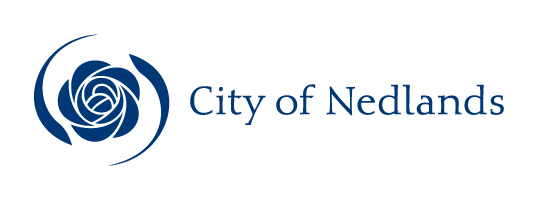 MinutesCouncil Committee Meeting14 April 2019ATTENTIONThis is a Committee which has only made recommendations to Council. No action should be taken on any recommendation contained in these Minutes. The Council resolution pertaining to an item will be made at the next Ordinary Meeting of Council following this meeting.Table of ContentsCity of NedlandsMinutes of a meeting of the Council Committee held online on Tuesday 14 April 2020 at 7 pm.Declaration of OpeningThe Presiding Member declared the meeting open at 7.06 pm and drew attention to the disclaimer below.Present and Apologies and Leave of Absence (Previously Approved)Councillors	Her Worship the Mayor, C M de Lacy	(Presiding Member)Councillor F J O Bennett	Dalkeith WardCouncillor W R B Hassell	Dalkeith Ward	Councillor A W Mangano	Dalkeith WardCouncillor B G Hodsdon	Hollywood WardCouncillor P N Poliwka	Hollywood WardCouncillor J D Wetherall	Hollywood WardCouncillor R A Coghlan	Melvista WardCouncillor R Senathirajah	Melvista WardCouncillor N B J Horley	Coastal Districts WardCouncillor L J McManus	Coastal Districts Ward Councillor K A Smyth	Coastal Districts Ward Staff	Mr M A Goodlet	Chief Executive OfficerMrs L M Driscoll	Director Corporate & StrategyMr P L Mickleson	Director Planning & DevelopmentMr J Duff	Director Technical ServicesMrs N M Ceric	Executive Assistant to CEO & MayorPublic	A maximum of 35 persons logged into the live stream of the proceedings.Leave of Absence		Nil.(Previously Approved)Apologies		Councillor G A R Hay	Melvista WardDisclaimerMembers of the public who attend Council meetings should not act immediately on anything they hear at the meetings, without first seeking clarification of Council’s position. For example, by reference to the confirmed Minutes of Council meeting. Members of the public are also advised to wait for written advice from the Council prior to taking action on any matter that they may have before Council.Any plans or documents in agendas and minutes may be subject to copyright. The express permission of the copyright owner must be obtained before copying any copyright material.Public Question TimeA member of the public wishing to ask a question should register that interest by notification in writing to the CEO in advance, via the online submission form on the City’s website setting out the text or substance of the question.The order in which the CEO receives registrations of interest shall determine the order of questions unless the Mayor determines otherwise. Questions must relate to a matter affecting the City of Nedlands.Mr Jim Hancock, 66 Kingsway, NedlandsQuestion Can you please explain why existing amenity has been ignored and continues to be ignored, when processing development applications? This is significant in the case of the Broadway applications, Long term residents of Kingsway have paid for their existing amenities which include sunlight, views, privacy and quiet. Why is this not recognised and respected?Answer The Planning Department are required to assess applications in accordance with the current planning framework. For complex applications such as 135 Broadway this includes State Planning Policy 7.0 and 7.3. Amenity, including existing amenity, is a specific consideration under these policies and was extensively considered and discussed in the RAR for 135 Broadway.Mrs Robyn Hancock, 66 Kingsway, NedlandsQuestionPlease be advised I intend to ask the following questions: If 27% is considered significant in regard to 135 Broadway residential apartments what % is insignificant.?AnswerThis question should be directed to the decision maker, in this case the JDAP. However, the significance of any aspect of a development will depend on the unique aspects of that particular development.Mr Roger Newman, 22 Louise Street, NedlandsQuestionHow many objections against a proposed development are required to reflect the community’s concerns, regarding loss of character, amenity and bulk and scale.AnswerIt is not the number of submissions that determine the outcome of an application. Many factors, including planning arguments raised in submissions, are required to be considered by decision makers.Mr David Townsend, 4 Broome Street, NedlandsQuestion 1Does the City of Nedlands plan to employ additional planners experienced in the creation of LP3s but also experienced in dealing with unscrupulous profit driven developers and architects using the current planning process to push through inappropriate development?Answer 1No.Question 2Can the Council confirm and make public any meetings and correspondence including telephone conversations that have been held between the City of Nedlands and the WAPC, developers, architects and minister Saffiotti regarding the current planning debacle?Answer 2A query of this nature would be dealt with as a Freedom of Information request and it would need to be specific in terms of scope of the request.   Question 3Please can the City of Nedlands release the CVs of all employees in the planning department.Answer 3No, the City will not release any staff personal information.Addresses By Members of the Public (only for items listed on the agenda)Addresses by members of the public who have completed Public Address Session Forms will be read at each item relating to their address is discussed by the Committee.Mr Ben Doyle, 105 Broadway, Nedlands	PD15.20Planning Solutions acts on behalf of JM & EA Hall, the landowner of Lot 544,(105) Broadway, Nedlands(spoke in opposition to the recommendation)Ms Carmen Tutor, 8A Alexander Road, Nedlands	PD16.20(spoke in opposition to the recommendation)Mr Alex & Mrs Jennifer Campbell, 3A Alexander Road, Dalkeith	 PD16.20(spoke in opposition to the recommendation)Mr Peter Galvin, 10 Doonan Road, Nedlands	PD17.20(spoke in support of the recommendation)Mr Nigel Shaw, 20 Edward Street, Nedlands	PD16.20(spoke in support of the recommendation)Moved – Councillor McManusSeconded – Councillor HassellThat Council suspend standing order local law 3.4 (4) to allow the following public addresses.CARRIED UNANIMOUSLY 12/-Mr William Foster, 33 Philip Road, Dalkeith				PD16.20(spoke in opposition to the recommendation)Mr David Lord, 21 Alexander Road, Dalkeith				PD16.20(spoke in opposition to the recommendation)Mr Geoffrey Cahif, 8B Alexander Road, Dalkeith			PD16.20(spoke in opposition to the recommendation)Ms Paula Meling, 32 Philip Road, Dalkeith				PD16.20(spoke in opposition to the recommendation)Mr Nic & Mrs Zoe Tole, 35 Philip Road, Dalkeith			PD16.20(spoke in opposition to the recommendation)Mrs Robin Chinnery, 24 Philip Road, Dalkeith				PD16.20(spoke in opposition to the recommendation)Disclosures of Financial InterestThe Presiding Member reminded Councillors and Staff of the requirements of Section 5.65 of the Local Government Act to disclose any interest during the meeting when the matter is discussed.Councillor Bennett – PD15.20 - Scheme Amendment No. 7 – Amendment to Density Coding on Broadway, Hillway, Kingsway and Edward StreetCouncillor Bennett disclosed a financial interest in Item PD15.20 – Scheme Amendment No. 7 – Amendment to Density Coding on Broadway, Hillway, Kingsway and Edward Street	, his interest being that he lives at 133 Broadway. Councillor Bennett declared that he would leave the room during discussion on this item.Councillor Hodsdon – PD17.20- Local Planning Scheme 3 – Local Planning Policy: Rose Garden Transition Area and Stirling Highway West PrecinctsCouncillor Hodsdon disclosed a financial interest in Item PD17.20– Local Planning Scheme 3 – Local Planning Policy: Rose Garden Transition Area and Stirling Highway West Precincts	, his interest being that he owns property that abuts the Rose Garden. Councillor Hodsdon declared that he/she would leave the room during discussion on this item.Disclosures of Interests Affecting ImpartialityThe Presiding Member reminded Councillors and Staff of the requirements of Council’s Code of Conduct in accordance with Section 5.103 of the Local Government Act.There were no disclosures affecting impartiality.Declarations by Members That They Have Not Given Due Consideration to PapersCouncillor Hassell, Councillor Smyth, Councillor Senathirajah and Councillor Horley declared that they did not read the late changes to item PD12.20 received late that afternoon.Confirmation of MinutesCommittee Meeting 10 March 2020Moved – Councillor McManusSeconded – Councillor SenathirajahThe Minutes of the Council Committee held 10 March 2020 be confirmed.CARRIED 11/1(Against: Cr. Bennett)Matters for Which the Meeting May Be ClosedIn accordance with Standing Orders and for the convenience of the public, the Committee is to identify any matter which is to be discussed behind closed doors at this meeting and that matter is to be deferred for consideration as the last item of this meeting.Nil.Divisional ReportsNote: Regulation 11(da) of the Local Government (Administration) Regulations 1996 requires written reasons for each decision made at the meeting that is significantly different from the relevant written recommendation of a committee or an employee as defined in section 5.70, but not a decision to only note the matter or to return the recommendation for further consideration.Moved – Mayor de LacySeconded – Councillor McManusThat items PD15.20, PD16.20 & PD17.20 be brought forward to this point in the meeting.CARRIED UNANIMOUSLY 12/-PLEASE NOTE: This item was brought forward from page 36.Councillor Bennett – Financial InterestCouncillor Bennett disclosed a financial interest, his interest being that he lives at 133 Broadway. Councillor Bennett declared that he would leave the room during discussion on this item.Mr Ben Doyle, 105 Broadway, Nedlands	PD15.20(spoke in opposition to the recommendation)Councillor Bennett left the meeting at 7.24 pm.Procedural MotionMoved – Councillor ManganoSeconded – Councillor CoghlanThat the meeting proceed to the next item of business.Councillor Wetherall left the meeting at 7.27 pm.CARRIED UNANIMOUSLY 10/-Councillor Bennett & Councillor Wetherall returned to the meeting at 7.29 pm.Recommendation to CommitteeCouncil:pursuant to Section 75 of the Planning and Development Act 2005, adopt an Amendment to Local Planning Scheme 3 by:Changing the residential density coding of subject properties as follows:Numbers 2 to 36 Kingsway and 42 to 96 Kingsway, Nedlands from R60 to R40;Numbers 7 to 23 Hillway, Nedlands from R60 to R40;Numbers 1 to 5 Hillway, Nedlands from R-AC3 to R-AC4;Numbers 69 to 139 Broadway, Nedlands from R-AC3 to R-AC4; andNumbers 2 Edward Street from R-AC3 to R-AC4.in accordance with Planning and Development (Local Planning Schemes) Regulations 2015 section 35(2), the City believes that the amendment is a Complex Amendment for the following reasons:an amendment that is not consistent with a local planning strategy for the scheme that has been endorsed by the Commission; an amendment that is not addressed by any local planning strategy; andan amendment relating to development that is of a scale, or will have an impact, that is significant relative to development in the locality; pursuant to Section 81 of the Planning and Development Act 2005, refers Scheme Amendment 7 to the Environmental Protection Authority;in accordance with Planning and Development (Local Planning Schemes) Regulations 2015 section 37(2) submit 2 copies of the proposed Scheme Amendment 7 to the West Australian Planning Commission for approval to advertise; subject to Section 84 of the Planning and Development Act 2005 advertises Scheme Amendment 7 in accordance with Regulation 38 of the Planning and Development (Local Planning Schemes) Regulations 2015 and Council Policy – Community Engagement;PLEASE NOTE: This item was brought forward from page 37.Ms Carmen Tutor, 8A Alexander Road, Nedlands	PD16.20(spoke in opposition to the recommendation)Mr Alex & Mrs Jennifer Campbell, 3A Alexander Road, Dalkeith	 PD16.20(spoke in opposition to the recommendation)Mr Nigel Shaw, 20 Edward Street, Nedlands				PD16.20(spoke in support of the recommendation)Moved – Councillor BennettSeconded – Councillor ManganoThat Council suspend standing order local law 3.4 (4) to allow the following public addresses.CARRIED UNANIMOUSLY 12/-Mr William Foster, 33 Philip Road, Dalkeith				PD16.20(spoke in opposition to the recommendation)Mr David Lord, 21 Alexander Road, Dalkeith				PD16.20(spoke in opposition to the recommendation)Mr Geoffrey Cahif, 8B Alexander Road, Dalkeith			PD16.20(spoke in opposition to the recommendation)Ms Paula Meling, 32 Philip Road, Dalkeith				PD16.20(spoke in opposition to the recommendation)Mr Nic & Mrs Zoe Tole, 35 Philip Road, Dalkeith			PD16.20(spoke in opposition to the recommendation)Mrs Robin Chinnery, 24 Philip Road, Dalkeith				PD16.20(spoke in opposition to the recommendation)Regulation 11(da) - Council determined that the application should be refused for the reasons set out in the recommendation.Moved – Councillor ManganoSeconded – Councillor BennettCommittee RecommendationThat Council refuses the development application dated 15 October 2019 for the following reasons:Inconsistent with the draft LPP approved by Council (McLeod’s advice is LPP does not have to match zone building heights);Inconsistent with proposed scheme amendment to R35;Over height (4 ½ storeys in lieu of 4 storeys);Exceeds plot ratio of 1. (1.15); andSevere impact on the present and future amenity of the area (denies solar access to two southern neighbours, and will result in increased traffic issues in an already busy short and narrow street).Comment: in regard to the planning recommendation I believe it is deficient in that it does not give due regard or sufficient weight to the amenity of the neighbourhood, in particular the impact on the two southern neighbours, which is a due regard item (matters to be considered) in Clause 67 of the Local Planning Schemes regulation 2015.Councillor Hassell left the room at 8.34 pm and returned at 8.37 pm.CARRIED 11/1(Against: Cr. Poliwka)Recommendation to CommitteeCouncil approves the development application dated 15 October 2019 with amended plans being received on 18 February 2020, to construct four (4) multiple dwellings on Lot 381 on Plan 3395 at 6 Alexander Road, Dalkeith, subject to the following conditions and advice:At Building permit stage, the hereby approved development shall not exceed 15m in height.This decision constitutes planning approval only and is valid for a period of two (2) years from the date of approval. If the subject development is not substantially commenced within the two (2) year period, the approval shall lapse and be of no further effect.The development shall at all times comply with the application and the approved plans, subject to any modifications required as a consequence of any condition(s) of this approval.This approval is for Multiple dwellings. Development shall be in accordance with this land use as defined within Local Planning Scheme No. 3, the approved plan(s), any other supporting information and conditions of approval. Prior to occupation of the development the finish of the parapet walls is to be finished in accordance with the hereby approved plans. All stormwater generated on site is to be retained on site. An onsite storage/infiltration system is to be provided within the site for a 1 in 100-year storm event. No stormwater will be permitted to enter the City of Nedlands’ stormwater drainage system unless otherwise approved.A Demolition and Construction Management Plan being provided to the City which addresses the control of; vibration, dust, noise, waste, sand, sediment, temporary fencing, hoardings, gantries, site access / egress, site deliveries, heavy construction machinery, traffic control shall be provided to the City with or before the demolition permit and building permit approval applications are submitted and shall be implemented to the satisfaction of the City.Prior to the lodgement of a Building Permit, an arborist report shall be submitted to the City, demonstrating that the construction and built development will not adversely affect the health of any tree located on the verge.	The Acoustic report prepared Herring Storer Acoustics forms part of this approval. The recommendations contained within the acoustic report shall be implemented and adhered to for the lifetime of the development to the satisfaction of the City. Prior to occupation of the development any new or modified crossover associated with the hereby approved development must receive separate approval from the City.Prior to the application of a building permit, the proposed car parking and vehicle access areas shall be sealed, drained, paved and line marked in accordance with the approved plans and are to comply with the requirements of AS2890.1 to the satisfaction of the City.The waste management plan forms part of this development approval and shall be complied with at all times to the satisfaction of the City.Prior to commencement of development, a detailed landscaping plan prepared by a competent landscape designer shall be submitted to and approved by the City. Landscaping shall be installed and maintained in accordance with that plan, or any modifications approved thereto, for the lifetime of the development thereafter, to the satisfaction of the City.Prior to occupation, the applicant shall arrange a suitably qualified consultant to prepare a lighting plan which demonstrates that the proposed development will not cause adverse amenity impacts on the surrounding locality and comply with the relevant Australian Standard;A full site plan indicating the proposed siting of lighting columns including details of their proposed height;Times of operation;A Management Plan to detail the methods that will be employed to mitigate the impacts of light penetration and glare to the occupiers of adjacent property, including the use of an automatic timing device;Details of orientation and hooding and/or other measures to minimise their impact in the interests of pedestrian and/or vehicular safety and amenity; andDetails where the proposed floodlighting is sited in close proximity to residential property, the spread of lighting from the lighting installation must be restricted in accordance with the relevant Australian Standard.All major openings, balconies, and private open space are to comply with the visual privacy setbacks to adjoining properties in accordance with Table 3.5 of State Planning Policy Residential Design Codes Volume 2 - Apartments or shall be screened by either:fixed obscured or translucent glass to a height of 1.60 metres above finished floor level;Timber screens, external blinds, window hoods and shutters to a height of 1.6m above finished floor level that are at least 75% obscure;a minimum sill height of 1.60 metres as determined from the internal floor level, oran alternative method of screening approved by the City. The required screening shall be thereafter maintained to the satisfaction of the City.At Building Permit Stage, one (1) multiple dwelling on the hereby approved development plans shall meet ‘Silver Level’ requirements as defined in the Liveable Housing Design Guidelines. Advice NotesThe applicant is advised that the development is subject to a Building Permit.In relation to condition (7), the applicant is advised that the landscaping plan is to address the recommendations outlined in the Landscape peer review.In relation to condition (9), the applicant is advised that as part the Building Permit, a long section of the car park driveway is to be submitted to Technical Services to ensure the vehicle access and circulation areas comply with the AS2890.1.The applicant is advised that where a pool is removed, it shall be filled with clean free draining fill and compacted in 300mm layers. A passing compaction test from a suitable qualified structural engineer is required prior to new structures being built in the location of the old pool.Where parts of the existing dwelling/building and structures are to be demolished, a demolition permit is required prior to demolition works occurring. All works are required to comply with relevant statutory provisions.Where building works are proposed to the building/tenancy a building permit shall be applied for prior to works commencing. Where required an Occupancy Permit shall be obtained prior to occupying the premises.As per the recommendations contained within the acoustic report prepared by Herring Storer Acoustics - Acoustic assessment (by a suitably qualified acoustic consultant) is to be carried out for all mechanical equipment/plant once designed (including the use of the waste compactor, exhaust fans, air conditioners and any other plant) demonstrating compliance with the Environmental Protection (Noise) Regulations 1997.The enclosure for the storage and cleaning of waste receptacles to be provided on the premises, and managed, as per the requirements of the City’s Health Local Laws 2017:Constructed of brick, concrete, corrugated compressed fibre cement sheet or other material of suitable thickness approved by the City;Walls not less than 1.8m in height and access of not less than 1.0 metre in width fitted with a self-closing gate;Smooth and impervious floor not less than 75mm thick and evenly graded to an approved liquid refuse disposal system;Easily accessible to allow for the removal of the receptacles;Provided with a ramp into the enclosure having a gradient of no steeper than 1:8 unless otherwise approved by the City;Provided with a tap connected to an adequate supply of water; andAdequately ventilated, such that they do not create a nuisance to residences (odour).The applicant is advised that the development is to comply with the requirements of the Health Act (Laundries and Bathrooms) Regulations and Health Local Laws 1017;Laundries are not to be situated in a room where food is prepared, stored or consumed. Where situated adjacent to a kitchen or room where food is stored, prepared or consumed, the facilities are to be separated by a wall, or other approved partition which shall be at least 1.8 metres high (i.e. extending from the floor to the roof or ceiling), and where an opening permitting communication between the laundry and kitchen is provided, the opening shall not extend for more than half the width of the room and it shall not be more than 1.2 metres wide. The door which when closed shall completely fill the opening. The applicant is advised that in relation to the demolition works;All septic sewer systems including all tanks and pipes and associated drainage systems (soak wells or leach drains) and any stormwater disposal systems are to be decommissioned, in accordance with the Health (Treatment of Sewerage and Disposal of Effluent and Liquid Waste) Regulations 1974, removed, filled with clean sand and compacted. Proof of decommissioning is to be provided in the form of either certification from a licensed plumber or a statutory declaration from the landowner/ applicant, confirming that the site has been inspected and all septic tanks, soak wells, leach drains and any associated pipework have been removed.The applicant is advised that in order for the pool to be demolished - swimming pool waste Water is to be appropriately disposed of and is not to be discharged into the Water Corporation Sewerage System, City Stormwater drainage system or discharged freely off the residential lot.The applicant/landowner is advised that all mechanical equipment (e.g. air-conditioner, swimming pool or spa) is required to comply with the Environmental Protection (Noise) Regulations 1997, in relation to noise.The applicant is advised that prior to the commencement of any demolition works, any Asbestos Containing Material (ACM) in the structure to be demolished, shall be identified, safely removed and conveyed to an appropriate landfill which accepts ACM.Removal and disposal of ACM shall be in accordance with Health (Asbestos) Regulations 1992, Regulations 5.43 - 5.53 of the Occupational Safety and Health Regulations 1996, Code of Practice for the Safe Removal of Asbestos 2nd Edition, Code of Practice for the Management and Control of Asbestos in a Workplace, and any Department of Commerce Worksafe requirements.Where there is over 10m2 of ACM or any amount of friable ACM to be removed, it shall be removed by a Worksafe licensed and trained individual or business.The applicant is advised that the development is to be provided with suitable enclosures for the storage and cleaning of waste receptacles on the premises per the following requirements:Constructed of brick, concrete, corrugated compressed fibre cement sheet or other material of suitable thickness approved by the City;Walls not less than 1.8m in height and access of not less than 1m in width fitted with a self-closing gate;Smooth and impervious floor not less than 75mm thick and evenly graded to an approved liquid refuse disposal system;Easily accessible to allow for the removal of the receptacles;Provided with a ramp into the enclosure having a gradient of no steeper than 1:8 unless otherwise approved by the City; Provided with a tap connected to an adequate supply of water; andAdequately ventilated to mitigate odour.The applicant is advised to consult the City’s Acoustic Advisory Information in relation to locating any mechanical equipment (e.g. air-conditioner, swimming pool or spa) such that noise, vibration impacts on neighbours are mitigated. The City does not recommend installing any equipment near a property boundary where it is likely that noise will intrude upon neighbours.The applicant is advised that where floodlighting is proposed, the applicant shall seek independent expert advice from a suitably qualified consultant detailing the particulars of the application, specifications of the type of floodlight proposed and certifying that the proposed lighting will not cause adverse amenity impacts on the surrounding locality and comply with the relevant Australian Standard;A full site plan indicating the proposed siting of lighting columns including details of their proposed height;Times of operation;A Management Plan to detail the methods that will be employed to mitigate the impacts of light penetration and glare to the occupiers of adjacent property, including the use of an automatic timing device;Details of orientation and hooding and/or other measures to minimise their impact in the interests of pedestrian and/or vehicular safety and amenity; andDetails where the proposed floodlighting is sited in close proximity to residential property, the spread of lighting from the lighting installation must be restricted in accordance with the relevant Australian Standard.The applicant is advised that developers are responsible for providing telecommunications infrastructure in their developments. To provide this infrastructure, they need to contract a carrier to install telecommunications infrastructure in their new development. If you choose National Broadband Network (NBN) to service your development, you will need to enter into a developer agreement with NBN. The first step is to register the development via http://www.NBNco.com.au/develop-or-plan-with-the-NBN/new-developments.htmlOnce registered NBN will be in contact to discuss the specific requirements for the development. NBN requires you to apply at least six months before the required service date. All telecommunications infrastructure should be built to NBN guidelines found athttp://www.NBNco.com.au/develop-or-plan-with-the-NBN/new-developments/builders-designers.htmlThe applicant is advised that all works within the adjacent thoroughfare, i.e. road, kerbs, footpath, verge, crossover or right of way, also require a separate approval from the City prior to construction commencing.The applicant is advised that a new crossover or modification to an existing crossover will require a separate approval from the City prior to construction commencing. The applicant is advised that the contractor/developer shall protect the City’s street trees from any damage that may be caused by the scope of works covered by this contract for the duration of the contract. All work carried out under this contract is to comply with the City’s policies, guidelines and Australian Standards relating to the protection of trees on or adjacent to development sites (AS 4870-2009).The applicant is advised that all street tree assets in the nature-strip (verge) shall not be removed.  Any approved street tree removals shall be undertaken by the City and paid for by the owner of the property where the development is proposed, unless otherwise approved by the City.PLEASE NOTE: This item was brought forward from page 38.Mr Peter Galvin, 10 Doonan Road, Nedlands				PD17.20(spoke in support of the recommendation)Councillor Mangano left the meeting at 8.51 pm and returned at 8.53 pm.Councillor Hodsdon – Financial InterestCouncillor Hodsdon disclosed a financial interest	, his interest being that he owns property that abuts the Rose Garden. Councillor Hodsdon declared that he/she would leave the room during discussion on this item.Councillor Hodsdon left the meeting at 8.53 pm.Moved – Councillor CoghlanSeconded – Councillor ManganoThat Council: as a high priority, prepares and advertises for a period of 21 days, in accordance with the Planning and Development (Local Planning Schemes) Regulations 2015 Schedule 2, Part 2, Clause 4, the draft Local Planning Policy – Peace Memorial Rose Garden Precinct, Nedlands as submitted by the precinct community (Attachment 1); formatted as a City of Nedlands draft document in the normal manner;does not adopt the suggested Rose Garden Precinct Community Working Group – Terms of Reference (Attachment 3); andinstructs the Chief Executive Officer to:a. 	in accordance with Council’s Resolution of 25 February 2020, involve the precinct community directly in finalisation of the Local Planning Policy for the Peace Memorial Rose Garden Precinct, including by a working group with precinct community representatives and workshops with the precinct community, to occur during advertising and thereafter in considering submissions and reporting-back to Council on a final version, all as a high priority without delay;b. 	ensure that all consultation undertaken by the City and for this Local Planning Policy is straightforward, fair, effective and efficient; andc. 	ensure that the completed Local Planning Policy takes into account the need to sensitively plan and manage the interfaces between adjoining zones and with adjoining precincts and properties in protecting the established character, streetscapes, heritage values and amenity of the Peace Memorial Rose Garden precinct.Lost 4/7(Against: Mayor de Lacy Crs. McManus SmythHassell Poliwka Wetherall & Senathirajah)Regulation 11(da) – Not Applicable – Recommendation AdoptedMoved – Councillor SmythSeconded – Councillor McManusThat the Recommendation to Committee be adopted.(Printed below for ease of reference)CARRIED 10/1(Against: Cr. Wetherall)Committee Recommendation / Recommendation to Committee Council: prepares and advertises for a period of 21 days, in accordance with the Planning and Development (Local Planning Scheme) Regulations 2015 Schedule 2, Part 2, Clause 4, the Local Planning Policy - Rose Garden Transition Area (Attachment 1);adopts the Rose Garden Precinct Community Working Group – Terms of Reference (Attachment 3); andinstructs the Chief Executive Officer to establish the Rose Garden Precinct Community Working Group in accordance with the Community Working Group Terms of Reference (Attachment 3). Councillor Hodsdon returned to the meeting at 9.31 pm.Planning & Development Report No’s PD09.20 to PD17.20Planning & Development Report No’s PD09.20 to PD17.20 to be dealt with at this point (copy attached yellow cover sheet).Regulation 11(da) – Not Applicable – Recommendation AdoptedMoved – Councillor HorleySeconded – Councillor SmythThat the Recommendation to Committee be adopted.(Printed below for ease of reference)CARRIED 9/3(Against: Crs. Mangano Poliwka & Wetherall)Committee Recommendation / Recommendation to CommitteeCouncil authorises the Chief Executive Officer to sign the Memorandum of Understanding for the contribution to remnant bushland management within Reserve 9299 between the City of Nedlands and the Cottesloe Golf Club (Inc).Regulation 11(da) – Not Applicable – Recommendation AdoptedMoved – Councillor WetherallSeconded – Councillor McManusThat the Recommendation to Committee be adopted.(Printed below for ease of reference)CARRIED UNANIMOUSLY 12/-Committee Recommendation / Recommendation to CommitteeCouncil:Pursuant to Section 75 of the Planning and Development Act 2005, adopts an Amendment to Local Planning Scheme 3 by:Reclassifying 14 Napier Street, Nedlands from the Residential Zone to the ‘Drainage / Waterway’ Local Scheme Reserve;Removing the residential density code of R15 from 14 Napier Street, Nedlands;Rezoning 16 Napier Street, Nedlands from the ‘Drainage / Waterway’ Local Scheme Reserve to ‘Residential’; andAmending the LPS 3 Scheme Map to reserve 14 Napier Street, Nedlands for ‘Drainage / Waterway’ and zone 16 Napier Street, Nedlands to ‘Residential’ with an R15 residential density code. In accordance with Planning and Development (Local Planning Schemes) Regulations 2015 section 35(2), the City contends that the amendment is a Basic Amendment for the following reasons:An amendment to correct an administrative error.Pursuant to Section 81 of the Planning and Development Act 2005 (P&D Act 2005), refers Scheme Amendment 5 to the Environmental Protection Authority.Regulation 11(da) – Not Applicable – Recommendation AdoptedMoved – Councillor McManusSeconded – Councillor WetherallThat the Recommendation to Committee be adopted.(Printed below for ease of reference)AmendmentMoved - Councillor ManganoSeconded - Councillor HorleyThat all Developments covered by the Residential Aged Care Facilities Local Planning Policy are zoned R60 with a 3 storey height limit for blocks greater than 2000 m2. The AMENDMENT was PUT and was Lost on the Casting Vote 5/5(Against: Mayor de Lacy Crs. McManus Poliwka Wetherall & Senathirajah)(Abstained: Crs. Hassell & Hodsdon)The Original Motion was PUT and wasCARRIED 7/5(Against: Crs. Horley Smyth Bennett Mangano & Coghlan)Committee Recommendation / Recommendation to CommitteeCouncil proceeds to adopt the Residential Aged Care Facilities Local Planning Policy, with modifications as set out in Attachment 2, in accordance with the Planning and Development (Local Planning Schemes) Regulations 2015 Schedule 2, Part 2, Clause 4(3)(b)(ii).Procedural MotionMoved – Mayor de LacySeconded – Councillor HassellThat the meeting proceed to the next item of business.CARRIED UNANIMOUSLY 12/-Recommendation to CommitteeCouncil: Proceeds to adopt the Doonan Road, Jenkins Avenue, Vincent Street, Laneway and Built Form Requirements Local Planning Policy, with modifications as set out in Attachment 2, including the following 9 modifications in accordance with the Planning and Development (Local Planning Schemes) Regulations 2015 Schedule 2, Part 2, Clause 4(3)(b)(ii); modification be made to Paragraph 2.1: Clarification that the policy applies to subdivision applications and development applications for ALL new Dwellings;modification be made to Paragraph 4.1.2: Clarification that land comprising the laneway will be ceded free of cost and as a condition of subdivision or development approval being granted pursuant to the provisions of Clause 32.3 of Local Planning Scheme No. 3;modification be made to Paragraph 4.1.3: Deletion of redundant clause as it is covered in 4.1.2;modification be made to Paragraph 4.1.5 and 4.1.6: Inclusion of discretion by inserting “to the satisfaction of the City”;modification be made to Paragraph 4.1.8: Removal of specific reference to bollard lighting to enable more flexibility around the provision of the form of lighting;modification be made to Paragraph 4.2.1: Inclusion of discretion by inserting “unless otherwise agreed to by the City”;modification be made to Paragraph 4.2.3: Clarification of fencing requirements in accordance with relevant Residential Design Codes Vol. 1 or 2;modification be made to Paragraph 4.2.7: Clarification of tree expectations and inclusion of discretion by inserting “to the satisfaction of the City.”; andmodification be made to Paragraph 5.1: Clarification of information to be provided on a Landscape Plan.Refers the Doonan Road, Jenkins Avenue, Vincent Street, Laneway and Built Form Requirements. Local Planning Policy to the Western Australian Planning Commission for final approval in accordance with State Planning Policy SPP7.3, Residential Design Codes Volume 1 2019 Clause 7.3.22. Refers the Doonan Road, Jenkins Avenue, Vincent Street, Laneway andBuilt Form Requirements. Local Planning Policy to the Western AustralianPlanning Commission for final approval in accordance with StatePlanning Policy SPP7.3, Residential Design Codes Volume 1 2019 Clause7.3.2.The Mayor granted a recess for the purposes of a refreshment break.The meeting adjourned at 10.30 pm and reconvened at 10.49 pm with the following people in attendance:Councillors	Her Worship the Mayor, C M de Lacy	(Presiding Member)Councillor F J O Bennett	Dalkeith WardCouncillor W R B Hassell	Dalkeith Ward	Councillor A W Mangano	Dalkeith WardCouncillor B G Hodsdon	Hollywood WardCouncillor J D Wetherall	Hollywood WardCouncillor R A Coghlan	Melvista WardCouncillor R Senathirajah	Melvista WardCouncillor N B J Horley	Coastal Districts WardCouncillor L J McManus	Coastal Districts Ward Councillor K A Smyth	Coastal Districts Ward Staff	Mr M A Goodlet	Chief Executive OfficerMrs L M Driscoll	Director Corporate & StrategyMr P L Mickleson	Director Planning & DevelopmentMr J Duff	Director Technical ServicesMrs N M Ceric	Executive Assistant to CEO & MayorRegulation 11(da) – Not Applicable – Recommendation AdoptedMoved – Councillor HassellSeconded – Councillor HodsdonThat the Recommendation to Committee be adopted.(Printed below for ease of reference)CARRIED 7/3(Against: Crs. Smyth Poliwka & Wetherall)(Abstained: Crs. McManus & Bennett)Committee Recommendation / Recommendation to CommitteeCouncil prepares, and advertises for a period of 21 days, in accordance with the Planning and Development (Local Planning Schemes) Regulations 2015 Schedule 2, Part 2, Clause 4, the Taylor Road – Dalkeith Road Laneway and Built Form Requirements Local Planning Policy. Procedural MotionMoved – Mayor de LacySeconded – Councillor WetherallThat the motion be adjourned until the May 2020 Council Meeting.CARRIED ON THE CASTING VOTE 6/6(Against: Crs. Bennett Hassell Mangano Hodsdon Poliwka & Coghlan)Recommendation to CommitteeCouncil:Pursuant to Section 75 of the Planning and Development Act 2005, adopt an Amendment to Local Planning Scheme 3 by:Amending Table 3 – Zoning Table so that Fast Food Outlet is an ‘X’ use (Not Permitted) in all zones within the City except for the Urban Development Zone. This will require modification of the permissibility of the use class for the Mixed Use and Neighbourhood Centre Zones.In accordance with Planning and Development (Local Planning Schemes) Regulations 2015 section 35(2), the City contends that the amendment is a Standard Amendment for the following reasons:It satisfies the following criteria of Regulation 34 of the Planning and Development (Local Planning Scheme) Regulations 2015:an amendment relating to a zone or reserve that is consistent with the objectives identified in the scheme for that zone or reserve;an amendment that is consistent with a local planning strategy for the scheme that has been endorsed by the Commission;an amendment that would have minimal impact on land in the scheme area that is not the subject of the amendment;an amendment that does not result in any significant environmental, social, economic or governance impacts on land in the scheme area;any other amendment that is not a complex or basic amendment.Pursuant to Section 81 of the Planning and Development Act 2005, refers Scheme Amendment 4 to the Environmental Protection Authority.Subject to Section 84 of the Planning and Development Act 2005 advertises Scheme Amendment 4 – Fast Food Outlets in accordance with Regulation 47 of the Planning and Development (Local Planning Schemes) Regulations 2015 and Council Policy – Community Engagement. PLEASE NOTE: This item was brought forward see page 10.PLEASE NOTE: This item was brought forward see page 12.PLEASE NOTE: This item was brought forward see page 22.Technical Services Report No’s TS06.20 to TS08.20Technical Services Report No’s TS06.20 to TS08.20 to be dealt with at this point (copy attached blue cover sheet).Regulation 11(da) – Not Applicable – Recommendation AdoptedMoved – Councillor HassellSeconded – Councillor WetherallThat the Recommendation to Committee be adopted.(Printed below for ease of reference)CARRIED 11/-(Abstained: Cr. Smyth)Committee Recommendation / Recommendation to CommitteeThat Council authorises the Mayor and Chief Executive Officer to sign the Memorandum of Understanding for the Boundary Road Agreement between the City of Nedlands and the City of Subiaco as detailed in Attachment 1 of this report.Regulation 11(da) – Not Applicable – Recommendation AdoptedMoved – Councillor HassellSeconded – Councillor WetherallThat the Recommendation to Committee be adopted.(Printed below for ease of reference)CARRIED 10/-(Abstained: Crs. Horley Bennett)Committee Recommendation / Recommendation to CommitteeCouncil:supports the provision of increased bus services as proposed in this report to service Monash Avenue, Nedlands; and approves the proposed bus stops as per Attachment 1 including changes to signage and line marking.Regulation 11(da) – Not Applicable – Recommendation AdoptedMoved – Councillor ManganoSeconded – Councillor SenathirajahThat the Recommendation to Committee be adopted.(Printed below for ease of reference)CARRIED UNANIMOUSLY 12/-Committee Recommendation / Recommendation to CommitteeCouncil notes the City of Nedlands 2020 Annual Waste Report.Community Development No’s CM03.20Report No’s CM03.20 to be dealt with at this point (copy attached orange cover sheet).Regulation 11(da) – Not Applicable – Recommendation AdoptedMoved – Councillor HassellSeconded – Councillor SmythThat the Recommendation to Committee be adopted.(Printed below for ease of reference)CARRIED UNANIMOUSLY 12/-Committee Recommendation / Recommendation to CommitteeThat Council amends the Arts Committee Terms of Reference to: change its name to the Public Art Committee and;specify the process for appointing the Committee’s chairperson.Corporate & Strategy Report No’s CPS06.20 to CPS08.20Report No’s CPS06.20 to CPS08.20 to be dealt with at this point (copy attached green cover sheet).Regulation 11(da) – Not Applicable – Recommendation AdoptedMoved – Councillor SenathirajahSeconded – Councillor HassellThat the Recommendation to Committee be adopted.(Printed below for ease of reference)CARRIED 11/- (Abstained: Cr. Bennett)Committee Recommendation / Recommendation to CommitteeCouncil receives the List of Accounts Paid for the month of February 2020 (refer to attachments).Regulation 11(da) – Not Applicable – Recommendation AdoptedMoved – Councillor HassellSeconded – Councillor McManusThat the Recommendation to Committee be adopted.(Printed below for ease of reference)CARRIED UNANIMOUSLY 12/-Committee Recommendation / Recommendation to CouncilCouncil appoints Councillor Paul Poliwka to the Audit and Risk Committee for the period ending immediately prior to the next Local Government elections in 2021.Regulation 11(da) – Not Applicable – Recommendation AdoptedMoved – Councillor McManusSeconded – Councillor HassellThat the Recommendation to Committee be adopted.(Printed below for ease of reference)CARRIED UNANIMOUSLY 12/-Committee Recommendation / Recommendation to CommitteeCouncil:approves the Local Government House Trust Deed of Variation as shown in attachment 1; andauthorises the CEO and Mayor to execute relevant documentation notifying WALGA of Council’s decision on this matter.Reports by the Chief Executive OfficerNil.Urgent Business Approved By the Presiding Member or By DecisionNil.Confidential ItemsNil.Declaration of ClosureThere being no further business, the Presiding Member declared the meeting closed at 11.38 pm.PD15.20Scheme Amendment No. 7 – Amendment to Density Coding on Broadway, Hillway, Kingsway and Edward StreetCommittee14 April 2020Council28 April 2020DirectorPeter Mickleson – Director Planning & Development Employee Disclosure under section 5.70 Local Government Act 1995 NilReferenceNilPrevious ItemNilAttachmentsScheme Amendment No. 7 Justification Report	Scheme Amendment No. 7 Maps of Proposed Density ChangesPD16.20No. 6 Alexander Road, Dalkeith – 4 x Multiple DwellingsCommittee14 April 2020Council28 April 2020ApplicantDr Bay YeoLandownerBHY Holdings Pty LtdDirectorPeter Mickleson – Director Planning & Development Employee Disclosure under section 5.70 Local Government Act 1995 NilReport TypeQuasi-JudicialWhen Council determines an application/matter that directly affects a person’s right and interests. The judicial character arises from the obligation to abide by the principles of natural justice. Examples of Quasi-Judicial authority include town planning applications and other decisions that may be appealable to the State Administrative Tribunal.ReferenceDA19/40779Previous ItemNilDelegationIn accordance with the City’s Instrument of Delegation, Council is required to determine the application due to objections being receivedAttachmentsSite photographs Location planAerialDevelopment plans dated 18 February 2020Applicant planning reportSchedule of submissionsArchitect and landscape peer reviewAcoustic reportWaste management planSustainability reportLandscape planAdministration’s Assessment of SPP 7.3 – R-Codes Vol 2Confidential AttachmentsSubmissions (CONFIDENTIAL)PD17.20Local Planning Scheme 3 – Local Planning Policy: Rose Garden Transition Area and Stirling Highway West PrecinctsCommittee14 April 2020Council28 April 2020ApplicantCity of NedlandsDirectorPeter Mickleson – Director Planning & Development Employee Disclosure under section 5.70 Local Government Act 1995NilReferenceNilPrevious ItemNoM Item 14.6 OCM 25 February 2020Attachments‘Draft Local Planning Policy – Peace Memorial Rose Gardens Precinct, Nedlands’ document prepared by the community Plan of precinct areas within the CityDraft Community Working Groups – Terms of ReferenceAdministration comments on ‘Draft Local Planning Policy – Peace Memorial Rose Gardens Precinct, Nedlands’ document prepared by the communityAdministration’s alternate recommendation to CouncilPD09.20Memorandum of Understanding Remnant Bushland Cottesloe Golf ClubCommittee14 April 2020Council28 April 2020ApplicantCity of NedlandsDirectorPeter Mickleson – Director Planning & Development Employee Disclosure under section 5.70 Local Government Act 1995 NilReferenceNilPrevious ItemNilAttachmentsMemorandum of Understanding - Contribution to Remnant Bushland Management within Reserve 9299PD10.20Scheme Amendment No. 5 – 14 & 16 Napier Street, NedlandsCommittee14 April 2020Council28 April 2020DirectorPeter Mickleson – Director Planning & Development Employee Disclosure under section 5.70 Local Government Act 1995 NilReferenceNilPrevious ItemNilAttachmentsScheme Amendment No. 5 ReportPD11.20Local Planning Scheme 3 – Local Planning Policy: Residential Aged Care FacilitiesCommittee14 April 2020Council28 April 2020ApplicantCity of NedlandsDirectorPeter Mickleson – Director Planning & Development Employee Disclosure under section 5.70 Local Government Act 1995 NilReferenceNilPrevious ItemPD52.19 – OCM 17 December 2019AttachmentsTracked Changes Draft Residential Aged Care Facilities Local Planning Policy (LPP)Draft Residential Aged Care Facilities Local Planning Policy (LPP)PD12.20Local Planning Scheme 3 – Local Planning Policy: Doonan Road, Jenkins Avenue, Vincent Street, Laneway and Built Form RequirementsCommittee14 April 2020Council28 April 2020ApplicantCity of NedlandsDirectorPeter Mickleson – Director Planning & Development Employee Disclosure under section 5.70 Local Government Act 1995 NilReferenceNilPrevious ItemSCM 30 January – Item 8 AttachmentsTracked Changes Doonan Road, Jenkins Avenue, Vincent Street Laneway and Built Form Requirements Local Planning Policy (LPP) Draft Doonan Road, Jenkins Avenue, Vincent Street Laneway and Built Form Requirements Local Planning Policy (LPP)Summary of SubmissionsConfidential AttachmentsSubmissions (CONFIDENTIAL)PD13.20Local Planning Scheme 3 – Local Planning Policy: Taylor Road – Dalkeith Road Laneway and Built Form RequirementsCommittee14 April 2020Council28 April 2020DirectorPeter Mickleson – Director Planning & Development Employee Disclosure under section 5.70 Local Government Act 1995 NilReferenceNilPrevious ItemNil.AttachmentsDraft Taylor Rd to Dalkeith Road and Built Form Requirements Local Planning Policy (LPP) Confidential AttachmentsPlans of Subdivision proposals addressing Jenkins Ave (CONFIDENTIAL)PD14.20Scheme Amendment No. 4 – Amendment to Table 3 – Zoning Table- Fast Food Outlet ProhibitionCommittee14 April 2020Council28 April 2020DirectorPeter Mickleson – Director Planning & Development Employee Disclosure under section 5.70 Local Government Act 1995NilReferenceNilPrevious ItemNilAttachmentsScheme Amendment No. 4 ReportPD15.20Scheme Amendment No. 7 – Amendment to Density Coding on Broadway, Hillway, Kingsway and Edward StreetCommittee14 April 2020Council28 April 2020DirectorPeter Mickleson – Director Planning & Development Employee Disclosure under section 5.70 Local Government Act 1995 NilReferenceNilPrevious ItemNilAttachmentsScheme Amendment No. 7 Justification Report	Scheme Amendment No. 7 Maps of Proposed Density ChangesPD16.20No. 6 Alexander Road, Dalkeith – 4 x Multiple DwellingsCommittee14 April 2020Council28 April 2020ApplicantDr Bay YeoLandownerBHY Holdings Pty LtdDirectorPeter Mickleson – Director Planning & Development Employee Disclosure under section 5.70 Local Government Act 1995 NilReport TypeQuasi-JudicialWhen Council determines an application/matter that directly affects a person’s right and interests. The judicial character arises from the obligation to abide by the principles of natural justice. Examples of Quasi-Judicial authority include town planning applications and other decisions that may be appealable to the State Administrative Tribunal.ReferenceDA19/40779Previous ItemNilDelegationIn accordance with the City’s Instrument of Delegation, Council is required to determine the application due to objections being receivedAttachmentsSite photographs Location planAerialDevelopment plans dated 18 February 2020Applicant planning reportSchedule of submissionsArchitect and landscape peer reviewAcoustic reportWaste management planSustainability reportLandscape planAdministration’s Assessment of SPP 7.3 – R-Codes Vol 2Confidential AttachmentsSubmissions (CONFIDENTIAL)PD17.20Local Planning Scheme 3 – Local Planning Policy: Rose Garden Transition Area and Stirling Highway West PrecinctsCommittee14 April 2020Council28 April 2020ApplicantCity of NedlandsDirectorPeter Mickleson – Director Planning & Development Employee Disclosure under section 5.70 Local Government Act 1995NilReferenceNilPrevious ItemNOM Item 14.6 OCM 25 February 2020Attachments‘Draft Local Planning Policy – Peace Memorial Rose Gardens Precinct, Nedlands’ document prepared by the community Plan of precinct areas within the CityDraft Community Working Groups – Terms of ReferenceAdministration comments on ‘Draft Local Planning Policy – Peace Memorial Rose Gardens Precinct, Nedlands’ document prepared by the communityAdministration’s alternate recommendation to CouncilTS06.20	Boundary Roads Agreement – City of SubiacoCommittee14 April 2020Council28 April 2020ApplicantCity of Nedlands Employee Disclosure under section 5.70 Local Government Act 1995Nil.DirectorJim Duff – Director Technical ServicesAttachmentsDraft Boundary Roads Agreement – City of Nedlands and City of SubiacoTS07.20 	Hollywood Hospital Bus Service ImprovementCommittee14 April 2020Council28 April 2020ApplicantCity of NedlandsEmployee Disclosure under section 5.70 Local Government Act 1995Nil.DirectorJim Duff – Director Technical ServicesAttachmentsDrawings – Monash Avenue Proposed Bus Embayment’sSupporting Letter from Hollywood HospitalTS08.20	City of Nedlands 2020 Annual Waste Report Committee14 April 2020Council28 April 2020ApplicantCity of NedlandsEmployee Disclosure under section 5.70 Local Government Act 1995Nil DirectorJim Duff – Director Technical Services AttachmentsNil.CM03.20	Proposed Changes to Arts Committee’s Terms of Reference Committee14 April 2020Council28 April 2020ApplicantCity of NedlandsEmployee Disclosure under section 5.70 Local Government Act 1995Nil.DirectorLorraine Driscoll – Director Corporate and StrategyAttachmentsAttachment 1 – Proposed Amended Terms of Reference for Public Art Committee  CPS06.20	List of Accounts Paid – April 2020Committee14 April 2020Council28 April 2020ApplicantCity of Nedlands Employee Disclosure under section 5.70 Local Government Act 1995Nil.DirectorLorraine Driscoll – Director Corporate & StrategyAttachmentsCreditor Payment Listing February 2020Credit Card and Purchasing Card Payments – February 2020 (28th January – 27th February 2020)CPS07.20	Audit & Risk Committee MemberCommittee14 April 2020Council28 April 2020ApplicantCity of Nedlands Employee Disclosure under section 5.70 Local Government Act 1995Nil.DirectorLorraine Driscoll – Director Corporate & StrategyAttachmentsCouncillor Ben Hodsdon’s formal resignation letterCPS08.20	Deed of Variation – Local Government House TrustCommittee14 April 2020Council28 April 2020ApplicantCity of Nedlands Employee Disclosure under section 5.70 Local Government Act 1995Nil.DirectorLorraine Driscoll – Director Corporate & StrategyAttachmentsConfidential Attachment - Draft Deed of Variation – Local Government House TrustConfidential Attachment – Deed of Trust – Local Government House Trust